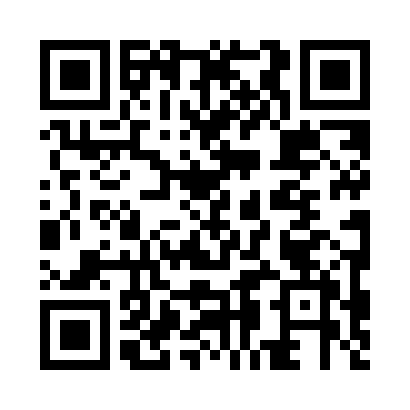 Prayer times for Alanhosa, PortugalWed 1 May 2024 - Fri 31 May 2024High Latitude Method: Angle Based RulePrayer Calculation Method: Muslim World LeagueAsar Calculation Method: HanafiPrayer times provided by https://www.salahtimes.comDateDayFajrSunriseDhuhrAsrMaghribIsha1Wed4:386:261:276:248:2810:092Thu4:366:251:276:248:2910:113Fri4:356:231:276:258:3010:124Sat4:336:221:276:258:3210:145Sun4:316:211:266:268:3310:166Mon4:296:201:266:278:3410:177Tue4:276:181:266:278:3510:198Wed4:266:171:266:288:3610:209Thu4:246:161:266:288:3710:2210Fri4:226:151:266:298:3810:2311Sat4:206:141:266:308:3910:2512Sun4:196:131:266:308:4010:2713Mon4:176:121:266:318:4110:2814Tue4:166:111:266:318:4210:3015Wed4:146:101:266:328:4310:3116Thu4:126:091:266:338:4410:3317Fri4:116:081:266:338:4510:3418Sat4:096:071:266:348:4610:3619Sun4:086:061:266:348:4710:3720Mon4:066:051:266:358:4810:3921Tue4:056:041:266:358:4910:4022Wed4:046:041:276:368:5010:4223Thu4:026:031:276:368:5110:4324Fri4:016:021:276:378:5210:4525Sat4:006:021:276:388:5210:4626Sun3:586:011:276:388:5310:4727Mon3:576:001:276:398:5410:4928Tue3:566:001:276:398:5510:5029Wed3:555:591:276:408:5610:5130Thu3:545:591:276:408:5710:5331Fri3:535:581:286:418:5710:54